Финансовая помощьОказана финансовая помощь школе №94 в сумме 90 тыс. рублей на приобретение материалов для ремонта санитарных комнат и детскому саду №255 на сумму 57 тыс. рублей на приобретение печи для выпечки хлебобулочных изделий.На 260,40 тыс. рублей, выделенных депутатом, построена многофункциональная  спортивная площадка у д. 11 по ул. П. Калмыкова.12,60 тыс. рублей выделено районному Совету ветеранов для проведения мероприятий. За счет личных средств оказана помощь клубу бокса «Санта».Благоустройство района и округаПри содействии депутата А.А. Наймушина в округе был выполнен гарантийный ремонт    внутриквартального проезда от ул. П. Калмыкова до д. 49А по ул. Ш. Металлургов, а также внутридворовых проездов д. 51А и 53А по ул. Ш. Металлургов.При содействии депутата А.А. Наймушина был осуществлен ремонт проездов и организация паковок адресам: ул. Ш. Металлургов, 51-51А (проезд к домам от ул. Ш. Металлургов вдоль школы), ул. Ш. Металлургов 63Б и ул. Комаровского, 12А (пересечение дворовых проездов), ул. Черкасская, 2А (внутридворовой проезд), ул. П. Калмыкова, 7Б (проезд и 2 парковки). За счет личных средств депутата были приобретены бордюры для проезда по последнему адресу.Силами депутата летом 2016 г. был произведен очередной текущий ремонт пешеходного моста через р. Миасс.На личные средства депутата проведено благоустройство двора д. 11 по ул. П. Калмыкова: организована автопарковка и автостоянка, покрашены малые формы.Работа с населениемЗа указанный период проведено 26 личных приемов в Общественной приемной, на которых принято 59 человек. Проведено 5 личных приемов в Депутатском центре, принято 14 человек. Решено положительно 18 вопроса, в их числе получение жилья сиротами и инвалидами.Проведено 2 собрания во дворе дома 11 по ул. П. Калмыкова по вопросу благоустройства.В декабре 2016 г. Общественной приемной депутата был организован круглый стол с членами ТОС «Шоссе Металлургов» и активистами на тему: «Вопросы благоустройства округа».Регулярно оказывалась помощь новому ТОС «Шоссе Металлургов» в его работе, в частности в организации отчетно-выборной конференции.Социальная работа в округеПри финансовой поддержке депутата организован День матери  в ноябре 2016 г. для жителей округа в Южно-Уральском многопрофильном колледже.Совместно с депутатами других округов организовано Новогоднее представление  для 300 маленьких жителей района в ДС «Импульс».Общественной приемной депутата был организован сбор вещей для центра семьи, материнства и детства «Берег», Комплексного социального центра по оказанию помощи лицам без определенного места жительства.Регулярно оказывалась помощь Детской библиотеке №13 в ремонте и проведении мероприятий.Оказана помощь районной организации инвалидов в проведении праздника к Всемирному Дню инвалида.На районном празднике в честь Дня семьи, любви и верности 9 июля 2016 г. при поддержке депутата были отмечены 5 семей округа.Ветеранам и пенсионерам – особое внимание8 ветеранов-юбиляров и семьи-юбиляры получили поздравления  и подарки от депутата Работа в Совете депутатов района и Челябинской городской ДумыЗа указанный период работы принял личное участие в 4 заседаниях Совета депутатов, на которых было принято 21 решение.Принял участие в расширенных заседаниях комиссий по социальной политике, бюджету и налогам, по жилищно-коммунальному хозяйству и обеспечению безопасности жизнедеятельности, регламенту и этике.Как заместитель Председателя комиссии по благоустройству, инфраструктуре, градостроительству, землепользованию и архитектуре принял участие в 3 заседаниях.Общественная приемная депутата А.А. Наймушина работает ежедневно с 10.00 до 17.00. Личный прием депутата в округе: каждую среду с 17.00 до 19.00 по адресу: ул. П. Калмыкова, 9, 1 этаж. Предварительная запись по телефону: 721-15-23Личный прием в Депутатском центре Металлургического района: первый вторник месяца с 15.00 до 16.00 по адресу: ул. Б. Хмельницкого, 6. Предварительная запись по телефону: 725-20-21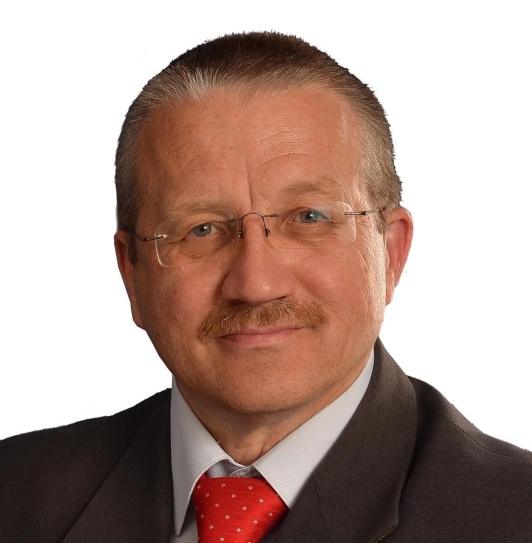 Отчет депутата Совета депутатов Металлургического района первого созываА.А. НАЙМУШИНА о работе в избирательном округе за второе полугодие 2016 г.Отчет депутата Совета депутатов Металлургического района первого созываА.А. НАЙМУШИНА о работе в избирательном округе за второе полугодие 2016 г.